Понеділок 5.04.2021Сніданок:Макарони відварені з твердим сиром 90/10 – 60/5Ікра кабачкова 20/20Чай 180/150Батон з вершковим маслом 25/5 – 20/30Обід:Суп болгарський 200/180Оладки печінкові 50/40Картопля відварена 100/90Буряк тушений 20/20Хліб 40/30Компот із сухофруктів 180/150Полуденок:Запіканка сирна 60/50Сметана т/о 12/10Какао з молоком 160/160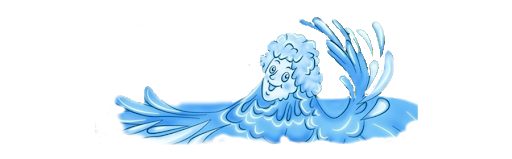 Вівторок 6.04.2021Сніданок:Риба варена з овочами 50/40Каша пшенична 90/60Огірок солоний 20/20Чай з лимоном180/150Батон з вершковим маслом 25/5 – 20/3Обід:Борщ український 200/180Зрази картопляні з курячим м’ясом 90/70Ікра морквяна 20/20Хліб 40/30Компот із сухофруктів 180/150Полуденок:Булочка «Чайна» 60/50Молоко кип’ячене 150/150 Середа 7.04.2021Сніданок:Ковбаса лікарська 50/50Каша гречана 90/60Чай 180/150Батон з вершковим маслом 25/5 – 20/30Обід:Суп гороховий з грінками 200/20 – 180/15Вареники з м’ясом  60/40Буряк  тушений  20/20Компот із сухофруктів 180/150Полуденок:Молочна вермішель 160/150Чай 180/150Печиво 20/20